ПриложениеСвободные участки для туристско – рекреационной деятельности на 01.07.2022Участок № 1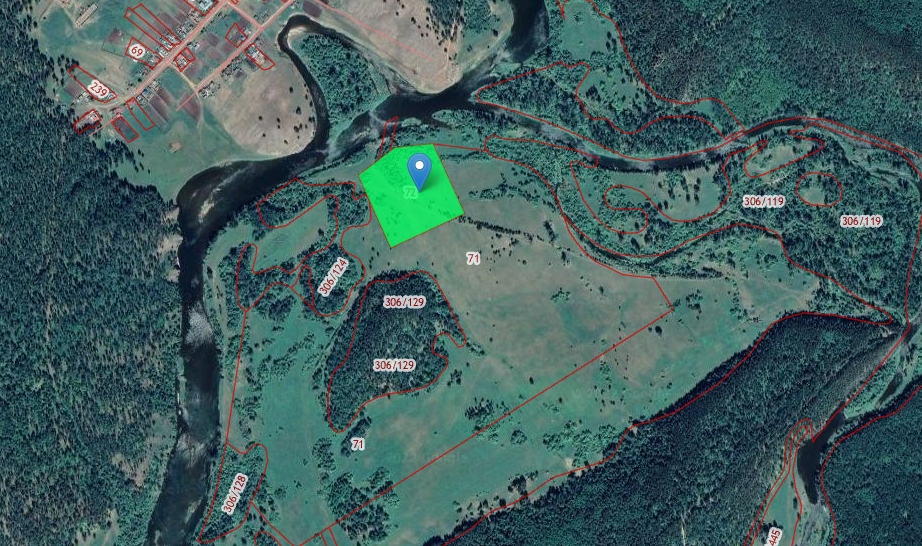 №п/пНаименование показателейИнформация1МесторасположениеучасткаЧелябинская обл., Саткинский район, Романовское сельское поселение, п. Пороги, в 5 км северо-западнее д.Постройки1.1Ссылка на Google Mapshttps://egrp365.org/map/?x=55.307245024135284&y=59.08964207251805&zoom=17&layer=22Кадастровый номер74:18:0201001:723Форма собственностиГосударственная не разграниченная4Потенциально возможное назначениеиспользования участкаДля рекреационной деятельности5Предлагаемый вид использованияучастка (аренда, продажа)аренда6Площадь, га5,07Категория землиЗемли особо охраняемых территорий и объектов8Расстояние до границы, км:- ближайшего населенного пункта,- районного центра,- г. Челябинска,- г. Уфа,- г. Екатеринбурга,- г. Москва0,5 км5020527633718739Расстояние до железной дороги, км1810Расстояние до автомобильной дороги, км111Расстояние до ближайшегоаэропорта, км205